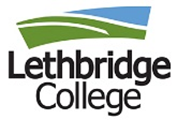 Requestor Name/Title: Consultations/HistoryMOTION EXAMPLE:I move THAT Academic Council approve new XXXXXXXX Policy as outlined, effective July 1, XXXX.POLICY INFORMATIONPOLICY INFORMATIONPolicy NameSections Under ReviewCategoryPolicy SponsorPolicy AdministratorsRECOMMENDED ACTIONRECOMMENDED ACTIONApprove New Policy/ProceduresApprove Revised Policy/ProceduresRescind Policy/ProceduresBRIEF